30 апреля в 10.40 состоится технический зачёт по вокалу у первого класса хорового отделения.Преподаватель Белоусова Н.В.Концертмейстер Баранов Ю.Г.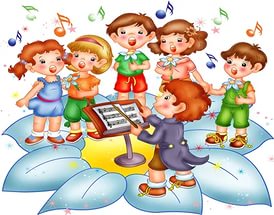 Белоусов СергейБородина ВасилисаЕрофеева АнастасияЗареева ЗлатаКазиметова ЖасминКологойда ЕкатеринаМаликова АнастасияМинликаева ЛианаМунарева ТатьянаПолторацкая ВалентинаСабинина ОльгаУстинов МихаилЯниева ЯнаКонцертный зал музыкальной школы.